The CommunicatorMrs. RoeschFebruary 2019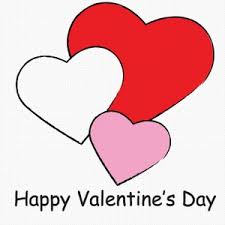 Hello Families!Hope you are all doing well and are able to read and discuss with your children daily.  Remember to have your child read for AR each night so that he/she reaches the 3-point goal for the month.Upcoming dates:February 4th – Star lab in Media CenterWednesday, February 6th – Progress Reports home and 11:30 dismissalMonday, February 11th - Olympiad Competition for some 4th gradersTuesday, February 12th – PTO meeting 6:00 Wednesday, February 13th – Spring picturesThursday, February 14th – Manners Meal at lunch & Valentines Party February 15th-HALL OF PRESIDENTS!! Please join us as the fifth graders role play the presidents including dress and speeches, and line our halls. Children will be presenting from 8:30 – 10:30.  Fourth graders will participate next year! No school Monday, February 18th in observance of Presidents DayTuesday, February 19th – Band students go on field tripFebruary 22nd - Last date to return Six Flags Student Reading LogsFebruary 27th – Students go to Virden High School to see this year’s musicalThursday, February 28th – Math/Science Night at school.  Please join us for an exciting night of fun activities.  More information will follow.As always, AR is due on or before February 28th. Please read with your child so this requirement can be fulfilled early in the month. Early AR test takers score higher than late test takers, and feel less stress. Good readers also become better writers and have a stronger vocabulary.Gentle Reminders:Assignments are posted on the Fourth Grade link every day and grades are accessible through Skyward. Teachers also have websites that can be referenced. PLEASE PRACTICE MATH FACTS AND READ, READ, READ EVERY DAY!As always, if you have any questions or concerns, please call or set up an appointment.  Working together helps your child to become more successful.Thank you again for entrusting me with your child!Mrs. Roesch